№КритерийХарактеристикаХарактеристикаХарактеристикаХарактеристикаХарактеристика1Наименование медицинской техники (далее – МТ) Микроскоп медицинский прямой для лабораторных исследованийМикроскоп медицинский прямой для лабораторных исследованийМикроскоп медицинский прямой для лабораторных исследованийМикроскоп медицинский прямой для лабораторных исследованийМикроскоп медицинский прямой для лабораторных исследований2Требования к комплектации№п/пНаименование комплектующего к МТ Техническая характеристика комплектующего к МТТребуемое количество(с указанием единицы измерения)2Требования к комплектацииОсновные комплектующиеОсновные комплектующиеОсновные комплектующиеОсновные комплектующиеОсновные комплектующие2Требования к комплектации1Микроскоп медицинский прямой для лабораторных исследований.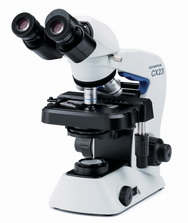 Лабораторный микроскоп, применяется чаще всего для решения повседневных (рутинных) задач в клинико-диагностических лабораториях
Особенности модели:Встроенный светодиодный осветитель с длительным сроком службы, обеспечивающим высокий уровень освещенности.Потребление электроэнергии снижено (по сравнению с галогенными осветителями).Стабильность интенсивности освещения и оптическая система UIS2, скорректированная на бесконечность, позволяют получать четкие изображения с устойчивым цветовым балансом на всех уровнях яркости.Встроенный конденсор  значительно повышает контрастность изображения образца на различных уровнях увеличения за счет оптимально фиксируемого положения апертурной диафрагмы для каждого объектива и не требует дополнительных настроек.Обновленный дизайн включает в себя корпус микроскопа без выступающих углов и граней, удобные ручки для переноски, столик с тросовым приводом, исключающим выступающие детали. ● эффективность: плоское поле 20мм● эргономика: удобный дизайн, удобные ручки для переноски● небольшой вес: всего 5.9 кг● окуляры фиксируются винтами● фиксация верхнего диапазона фокусировки: предотвращает объективы от повреждения при фокусировке во время работы● удобный отсек для хранения кабеля● экономичность: светодиодный осветитель проходящего светаКомплектация:1 комплект3Требования к условиям эксплуатацииРазмеры микроскопа (Ш х Г х В): 198мм х 398 х 386 мм. Вес: около 5,9 кг. Ток/напряжение/частота: ~100-240В, 50/60 Гц, 0,4А. Потребляемая мощность: менее 2Вт. Для использования только внутри помещения. Устанавливается на стол. Высота над уровнем моря: менее 2000 м. Температура окружающей среды: от 5° до 40°С. Максимальная относительная влажность: 80% для температур до 31°С, линейное уменьшение до 70% при 34°С, 60% при 37°С и до 50% относительной влажности при 40°С.Размеры микроскопа (Ш х Г х В): 198мм х 398 х 386 мм. Вес: около 5,9 кг. Ток/напряжение/частота: ~100-240В, 50/60 Гц, 0,4А. Потребляемая мощность: менее 2Вт. Для использования только внутри помещения. Устанавливается на стол. Высота над уровнем моря: менее 2000 м. Температура окружающей среды: от 5° до 40°С. Максимальная относительная влажность: 80% для температур до 31°С, линейное уменьшение до 70% при 34°С, 60% при 37°С и до 50% относительной влажности при 40°С.Размеры микроскопа (Ш х Г х В): 198мм х 398 х 386 мм. Вес: около 5,9 кг. Ток/напряжение/частота: ~100-240В, 50/60 Гц, 0,4А. Потребляемая мощность: менее 2Вт. Для использования только внутри помещения. Устанавливается на стол. Высота над уровнем моря: менее 2000 м. Температура окружающей среды: от 5° до 40°С. Максимальная относительная влажность: 80% для температур до 31°С, линейное уменьшение до 70% при 34°С, 60% при 37°С и до 50% относительной влажности при 40°С.Размеры микроскопа (Ш х Г х В): 198мм х 398 х 386 мм. Вес: около 5,9 кг. Ток/напряжение/частота: ~100-240В, 50/60 Гц, 0,4А. Потребляемая мощность: менее 2Вт. Для использования только внутри помещения. Устанавливается на стол. Высота над уровнем моря: менее 2000 м. Температура окружающей среды: от 5° до 40°С. Максимальная относительная влажность: 80% для температур до 31°С, линейное уменьшение до 70% при 34°С, 60% при 37°С и до 50% относительной влажности при 40°С.Размеры микроскопа (Ш х Г х В): 198мм х 398 х 386 мм. Вес: около 5,9 кг. Ток/напряжение/частота: ~100-240В, 50/60 Гц, 0,4А. Потребляемая мощность: менее 2Вт. Для использования только внутри помещения. Устанавливается на стол. Высота над уровнем моря: менее 2000 м. Температура окружающей среды: от 5° до 40°С. Максимальная относительная влажность: 80% для температур до 31°С, линейное уменьшение до 70% при 34°С, 60% при 37°С и до 50% относительной влажности при 40°С.4Регистрационное удостоверение5Условия осуществления поставки МТ (в соответствии с ИНКОТЕРМС 2010)DDP согласно условиям договора КГП "Областная клиническая больница" Управления здравоохранения Карагандинской области100000, Карагандинская область, г. Караганда, р-он им. Казыбек Би, пр. Н. Назарбаева 10А.DDP согласно условиям договора КГП "Областная клиническая больница" Управления здравоохранения Карагандинской области100000, Карагандинская область, г. Караганда, р-он им. Казыбек Би, пр. Н. Назарбаева 10А.DDP согласно условиям договора КГП "Областная клиническая больница" Управления здравоохранения Карагандинской области100000, Карагандинская область, г. Караганда, р-он им. Казыбек Би, пр. Н. Назарбаева 10А.DDP согласно условиям договора КГП "Областная клиническая больница" Управления здравоохранения Карагандинской области100000, Карагандинская область, г. Караганда, р-он им. Казыбек Би, пр. Н. Назарбаева 10А.DDP согласно условиям договора КГП "Областная клиническая больница" Управления здравоохранения Карагандинской области100000, Карагандинская область, г. Караганда, р-он им. Казыбек Би, пр. Н. Назарбаева 10А.6Срок поставки МТ и место дислокации 90 календарных дней90 календарных дней90 календарных дней90 календарных дней90 календарных дней6Срок поставки МТ и место дислокации Адрес: DDP согласно условиям договора Адрес: DDP согласно условиям договора Адрес: DDP согласно условиям договора Адрес: DDP согласно условиям договора Адрес: DDP согласно условиям договора 7Условия гарантийного сервисного обслуживания МТ поставщиком, его сервисными центрами в Республике Казахстан либо с привлечением третьих компетентных лицГарантийное сервисное обслуживание МТ - 37 месяцевПлановое техническое обслуживание должно проводиться не реже чем 1 раз в полугодие.Работы по техническому обслуживанию будут выполнятся в соответствии с требованиями эксплуатационной документации и будут включать в себя: - настройку и регулировку изделия; специфические для данного изделия работы и т.п.;- чистку, смазку и при необходимости переборку основных механизмов и узлов;- удаление пыли, грязи, следов коррозии и окисления с наружных и внутренних поверхностей корпуса изделия его составных частей (с частичной блочно-узловой разборкой);- иные указанные в эксплуатационной документации операции, специфические для конкретного типа изделийГарантийное сервисное обслуживание МТ - 37 месяцевПлановое техническое обслуживание должно проводиться не реже чем 1 раз в полугодие.Работы по техническому обслуживанию будут выполнятся в соответствии с требованиями эксплуатационной документации и будут включать в себя: - настройку и регулировку изделия; специфические для данного изделия работы и т.п.;- чистку, смазку и при необходимости переборку основных механизмов и узлов;- удаление пыли, грязи, следов коррозии и окисления с наружных и внутренних поверхностей корпуса изделия его составных частей (с частичной блочно-узловой разборкой);- иные указанные в эксплуатационной документации операции, специфические для конкретного типа изделийГарантийное сервисное обслуживание МТ - 37 месяцевПлановое техническое обслуживание должно проводиться не реже чем 1 раз в полугодие.Работы по техническому обслуживанию будут выполнятся в соответствии с требованиями эксплуатационной документации и будут включать в себя: - настройку и регулировку изделия; специфические для данного изделия работы и т.п.;- чистку, смазку и при необходимости переборку основных механизмов и узлов;- удаление пыли, грязи, следов коррозии и окисления с наружных и внутренних поверхностей корпуса изделия его составных частей (с частичной блочно-узловой разборкой);- иные указанные в эксплуатационной документации операции, специфические для конкретного типа изделийГарантийное сервисное обслуживание МТ - 37 месяцевПлановое техническое обслуживание должно проводиться не реже чем 1 раз в полугодие.Работы по техническому обслуживанию будут выполнятся в соответствии с требованиями эксплуатационной документации и будут включать в себя: - настройку и регулировку изделия; специфические для данного изделия работы и т.п.;- чистку, смазку и при необходимости переборку основных механизмов и узлов;- удаление пыли, грязи, следов коррозии и окисления с наружных и внутренних поверхностей корпуса изделия его составных частей (с частичной блочно-узловой разборкой);- иные указанные в эксплуатационной документации операции, специфические для конкретного типа изделийГарантийное сервисное обслуживание МТ - 37 месяцевПлановое техническое обслуживание должно проводиться не реже чем 1 раз в полугодие.Работы по техническому обслуживанию будут выполнятся в соответствии с требованиями эксплуатационной документации и будут включать в себя: - настройку и регулировку изделия; специфические для данного изделия работы и т.п.;- чистку, смазку и при необходимости переборку основных механизмов и узлов;- удаление пыли, грязи, следов коррозии и окисления с наружных и внутренних поверхностей корпуса изделия его составных частей (с частичной блочно-узловой разборкой);- иные указанные в эксплуатационной документации операции, специфические для конкретного типа изделий